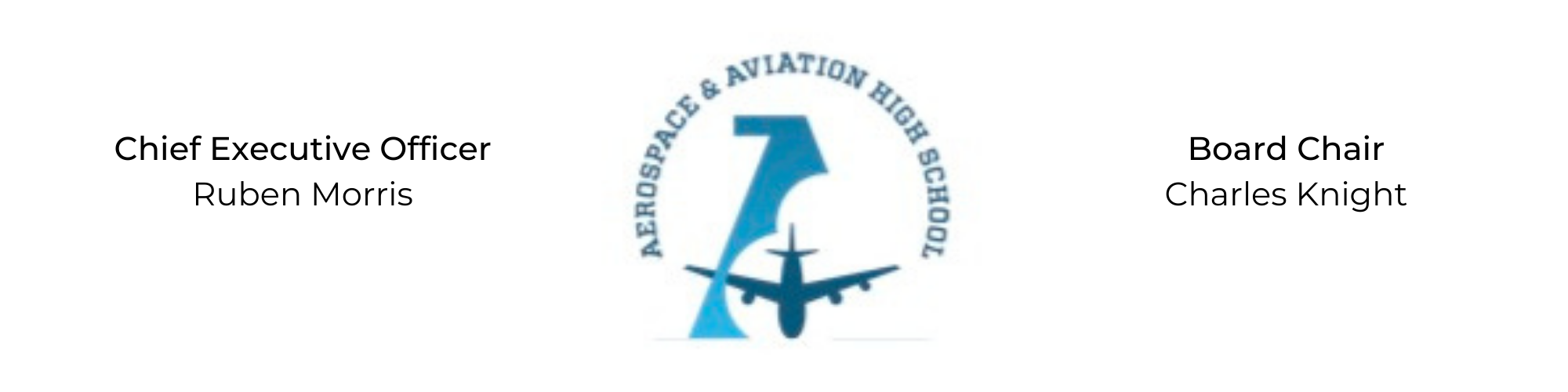 REGULAR MEETING OF THE BOARD OF DIRECTORSTuesday, February 28, 2022 3:30 PM AGENDACall to Order - Chair KnightRoll Call & Establishment of QuorumALAAHS Board Members: Courtney French, Charles Knight, Luis Pineda, Tramayne Russell, Merrick Sims, Jeff Smith, R.J. Smith, Scott Underwood, Jeff Walker, Phaye Wilson, Tierra Wright Adoption of the AgendaAdoption of the Minutes - January 31, 2023Financial Report, R.J. Smith and Ruben MorrisAcademic Update, On’Draya GreenFacility Update, New Schools Facility PartnerChief Executive Officer’s ReportConsent CalendarResolution 2023-2 - Resolution to approve contract for services. Resolution 2023-3 - Resolution to contract services with DJ Retro for the AAHS Masquerade Ball.Resolution 2023-4 - Resolution to contract services with Kathy King-Harris Events for the AAHS Masquerade Ball.Resolution 2023-5 - Resolution to contract services with Party Next Door for the AAHS Masquerade Ball. Resolutions for Consideration and Approval  Old BusinessNominations for Board SecretaryNew BusinessAdjournment